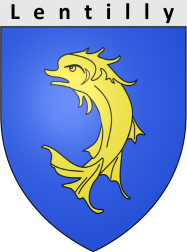 La commune de Lentilly, ville de 6000 habitants de l’ouest lyonnais, recrute un/ une :RESPONSABLE RESSOURCES HUMAINES H/FCadre d’emploi : rédacteurs territoriauxCatégorie : C ou BTemps de travail : 37h00Vos principales missions seront : Gestion des Ressources Humaines• Anticiper la gestion des carrières des agents (avancement échelons, grades, promotion interne, disponibilité, modification de temps de travail …)• Gérer les différents temps de travail des agents communaux, titulaires et contractuels : proposer la mise en place d’outils performant de gestion du temps de travail et la mise en adéquation des besoins en ressources humaines au regard des missions de la collectivité• Valider les actes relatifs aux agents : arrêtés, contrats…• Gérer et suivre les dossiers de maladie (saisine comité médical, commission de réforme…)• Accueil et renseignement des agents.• Gérer la formation (initiale, continue…) et la participation au concours (recensement des besoins, formations…).• Préparer les recrutements, sous couvert du DGS et de l’élu référent et participation à certains entretiens.
• Gestion des agents contractuels• Gestion de l’ensemble des dossiers en lien avec les missions de Ressources Humaines.Gestion financière des Ressources Humaines• Gérer les éléments de paye et le mandatement : préparation des régimes indemnitaires, astreintes, heures supplémentaires….• Préparation et suivi du budget Ressources Humaines.• Analyser les besoins en personnel de la collectivité et chiffrer le coût de ces besoins, en lien avec les responsables de services et élus référents.
• Assurer une veille juridique et financière.Missions transversales• Assurer une veille juridique du secteur Ressources Humaines (évolutions législatives et règlementaires).• Assister le DGS dans l’élaboration de la stratégie Ressources Humaines.
• Accompagner et conseiller les élus et responsables de services dans les questions liées aux Ressources Humaines.• Participer à certaines instances communales : réunions budgétaires, Comité Technique, CHSCT, Conseil Municipal…
• Gérer l’adhésion au CNAS et suivre les dossiers.Relations fonctionnelles : En interne : Tous les services de la collectivité.
En externe : Le trésor public, La coopération avec d’autres administrations…Profil : Compétences requises : • Avoir un sens aiguë de la confidentialité• Connaître le fonctionnement, l’organisation et l’environnement des collectivités territoriales.• Connaître les règles budgétaires et comptables qui s’applique à une collectivité.
• Maîtriser le statut de la Fonction Publique Territoriale.
• Connaître les règles de communication et de l’écoute active.• Maîtriser les techniques rédactionnelles de rapport et de notes de synthèse.
• Avoir une aisance bureautique, connaissance des logiciels métiers, connaissance du logiciel Berger Levrault appréciéeCompétences relationnelles : • Être rigoureux.
• Avoir un esprit d’analyse et de synthèse.
• Être réactif et disponible.
• Savoir travailler en équipe et en transversalité.
• Être force de proposition.Conditions du poste :Poste à temps complet. Recrutement statutaire ou à défaut contractuel.
Rémunération selon niveau et expérience.Autres avantages : titres restaurant, participation employeur à la complémentaire santé et prévoyance, adhésion au CNASPOSTE A POURVOIR AU 1er DECEMBRE 2021Adresser Lettre de motivation et Curriculum Vitae au plus tôt :Madame le Maire – 15 Rue de la mairie – 69210 LENTILLY